YABANCI UYRUKLU ÖĞRENCİ LİSANSÜSTÜ PROGRAMLARABAŞVURU, ÖĞRENCİ KABULÜ VE KAYIT ESASLARIBaşvuru ve Kesin Kayıt;Başvurular enstitu@kayseri.edu.tr mail adresine yukarıda istenilen belgelerin “pdf” formatı mail atılarak yapılacaktır.Kesin kayıt hakkı kazanan adayların kesin kayıtları için Öğrenci İşleri Daire Başkanlığımıza şahsen veya kendisinin resmi vekili aracılığı ile müracaat etmesi ve istenilen belgeleri ibraz etmesi gerekmektedir.Değerlendirme;Başvuru koşullarını sağlayan yabancı uyruklu adayların başvurularının değerlendirilmesinde transkriptleri ve özgeçmişleri esas alınır. Enstitü Yönetim Kurulu Kararı ile kayıt hakkı kazanan adayların kesin listesi [not döküm belgelerindeki (transkript) mezuniyet derecelerinin Yüksek Öğretim Kurulu not dönüşüm tablosundaki karşılığı dikkate alınarak] en yüksek puandan en küçüğe doğru sıralama yapılır. Eşit başarı notuna sahip olan adaylar arasından mezuniyet tarihi yeni olan aday, eşitliğin devam etmesi halinde ise yaşı küçük olan ve başvuru tarihi önce olan aday tercih edilir. Kontenjan kadar öğrenci alınır.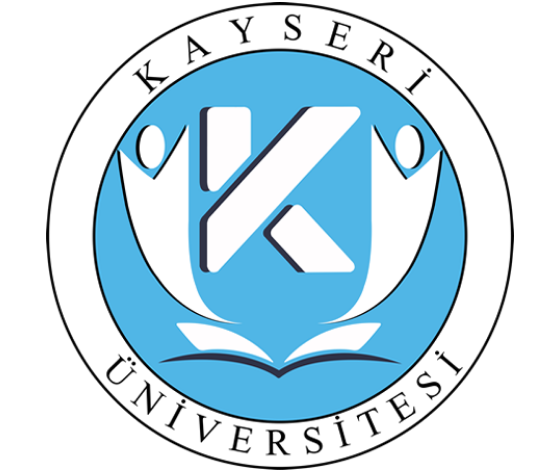 YABANCI UYRUKLU ÖĞRENCİ BAŞVURU ŞARTLARIDoküman NoYABANCI UYRUKLU ÖĞRENCİ BAŞVURU ŞARTLARIİlk Yayın TarihiYABANCI UYRUKLU ÖĞRENCİ BAŞVURU ŞARTLARIRevizyon TarihiYABANCI UYRUKLU ÖĞRENCİ BAŞVURU ŞARTLARIRevizyon NoYABANCI UYRUKLU ÖĞRENCİ BAŞVURU ŞARTLARISayfa No1/2BAŞVURU KOŞULLARI VE ÖNEMLİ HATIRLATMALARYabancı uyruklu adayların lisansüstü programlara kabul edilebilmesi için Türkiye’deki bir yükseköğretim kurumunun diplomasına veya lisans ya da yüksek lisans eğitimi, Yükseköğretim Kurulu tarafından eş değer olarak kabul edilen birkurumun diplomasına sahip olması gerekir.Doktora programına başvuracak yabancı uyruklu öğrenciler, ana dilleri dışında Yükseköğretim Kurulu tarafından kabul edilen merkezî yabancı dil sınavları ile ÖSYMtarafından eşdeğerliliği kabul edilen uluslararası yabancı dil sınavlarından en az 55 veya bu puana muadil bir puan alması gerekir.Lisans diplomasıyla başvuran adayların not ortalamasının 4’lük not sisteminde en az 2.00, yüksek lisans diplomasıyla başvuran adayların not ortalamasının 4’lük notsisteminde en az 2.50 olması gerekir. Adayların mezuniyet not ortalamalarının dönüşüm hesabında Yükseköğretim Kurulu (YÖK) Not Dönüşüm Tabloları esas alınır.Yurt dışındaki bir Üniversiteden mezun olan/olacak adayların not döküm belgelerinde(transkript) 4'lük veya 100'lük sistemde hesaplanmış not ortalaması bulunması zorunludur. Bu hesaplama Üniversitemiz tarafından yapılmaz.YABANCI UYRUKLU ÖĞRENCİ BAŞVURU ŞARTLARIDoküman NoYABANCI UYRUKLU ÖĞRENCİ BAŞVURU ŞARTLARIİlk Yayın TarihiYABANCI UYRUKLU ÖĞRENCİ BAŞVURU ŞARTLARIRevizyon TarihiYABANCI UYRUKLU ÖĞRENCİ BAŞVURU ŞARTLARIRevizyon NoYABANCI UYRUKLU ÖĞRENCİ BAŞVURU ŞARTLARISayfa No2/2Yurt dışındaki bir lisans, yüksek lisans programından mezun olan yabancı uyruklu öğrencilerin Türkçe yeterlilik belgesi (C1 Belgesi)’nin olması gerekmektedir. Türkçe yeterlilik belgesi olmayanlar, kabul ve kayıt işlemlerinden sonra, hazırlık okurlar vebir yılı aşmamak kaydı ile Türkçe yeterlilik belgesi aldıktan sonra lisansüstü eğitime başlayabilirler.Her aday en fazla bir (1), Anabilim/Bilim Dalına başvuru yapabilir.Posta ve Kargo ile başvuru ve kesin kayıt yapılamaz. Belirtilen tarihlerde kesin kaydını yaptırmayan aday herhangi bir hak iddia edemez.Gerçeğe aykırı/yanlış beyanda bulunanlar ile belgelerinde tahrifat veya noksanlık bulunanlar ya da anabilim dalının ölçütlerini karşılamayanlar belgeler ile yapılanbaşvurular değerlendirmenin hangi aşamasında olursa olsun değerlendirme dışı bırakılacaktır.